Kauno r. Neveronių gimnazijos dramos būrelių neformaliojo švietimo veikla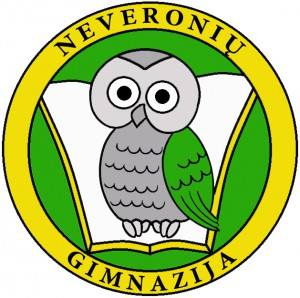 Tikslas:Sudaryti sąlygas mokiniams sukaupti teatro kūrybos ir suvokimo patirtį, reikšmingą jų dvasinei brandai, kompetencijų plėtotei, mokymuisi, poreikiui dalyvauti kultūriniame gyvenime.Tikslinės grupės: 7–10 metų mokiniai; 11–16 metų mokiniai; Būrelių vadovė: Odeta RadžiūnėBūrelių veiklos 2019–2020 m. m.       Vaikai dalyvavo Mokytojo dienos minėjime, inscenizuotame Kalėdiniame koncerte „Sidabrinė snaigė“, nuotoliniuose mokymuose su Aktoriumi A. Ašmonu ir operos solistu/aktoriumi. Vaikai rengė baigiamąjį projektą – video filmas ,,Filmų personažai‘‘ ir ,,Gyvenimas karantino metu‘‘. 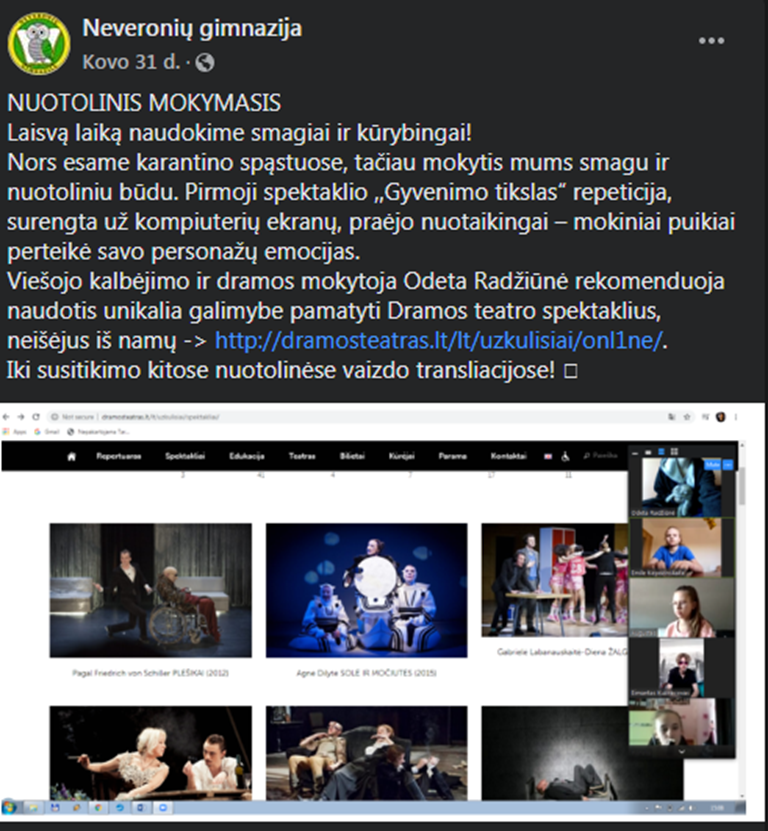 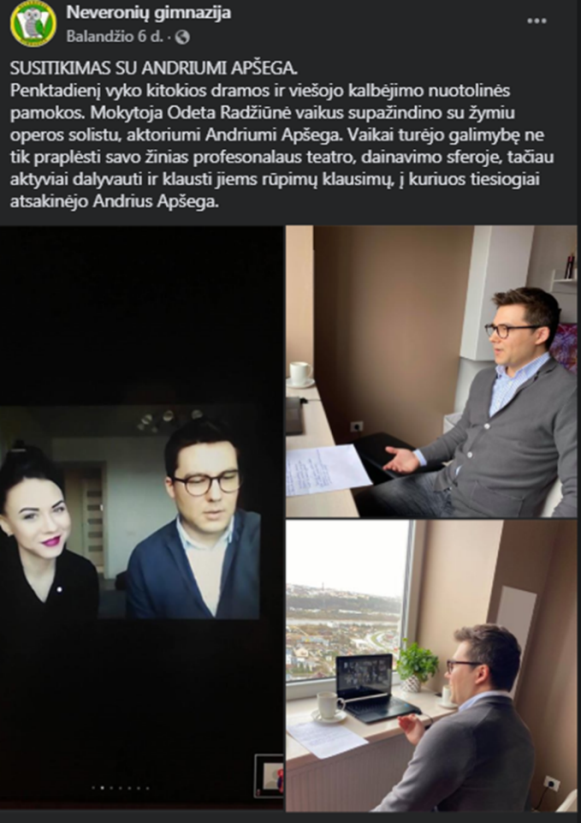 